लक्षित वर्ग विशेष अर्गानिक कृषि प्रवर्द्धन कार्यक्रम कार्यान्वयन कार्यविधि-२०७६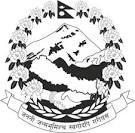 भूमि व्यवस्था,कृषि तथा सहकारी मन्त्रालयकर्णाली प्रदेश, वीरेन्द्रनगर,  सुर्खेतनेपाललक्षित वर्ग विशेष अर्गानिक कृषि प्रवर्द्धन कार्यक्रम कार्यन्वयन कार्यविधि,२०७६प्रस्तावना:कर्णाली प्रदेश भूमि व्यवस्था, कृषि तथा सहकारी मन्त्रालयको आ.व. ०७६/७७ को स्वीकृत वार्षिक कार्यक्रम अनुसार दलित, अति विपन्न तथा लक्षित वर्ग विशेष एकिकृत नमूना अर्गानिक कृषि प्रवर्द्धनकार्यक्रम सञ्चालनगरी दलित,अति विपन्न किसानको आय आर्जन मार्फत जीवनस्तरमा सुधार गर्ने उद्देश्यले मन्त्रालयले “लक्षित वर्ग विशेष अर्गानिक कृषि प्रवर्द्धनकार्यक्रम कार्यान्वय कार्यविधि,२०७६” तयार गरेको छ । परिच्छेद–१ प्रारम्भिकसंक्षिप्त नाम र प्रारम्भः(क) यस कार्यविधिको नाम“लक्षित वर्ग विशेष अर्गानिक कृषि प्रवर्द्धन कार्यक्रम कार्यान्वयन कार्यविधि,२०७६”रहेको छ । (ख) यो कार्यविधि तुरुन्त प्रारम्भ हुनेछ । परिभाषाः विषय वा प्रसंगले अर्को अर्थ नलागेमा यस कार्यविधिमाः“मन्त्रालय” भन्नाले भूमि व्यबस्था कृषि तथा सहकारी मन्त्रालय सम्झनुपर्छ ।“कार्यालय” भन्नाले मन्‍त्रालय वा मन्‍त्रालय अन्तर्गतका आर्थिक सहयोग प्रवाहगर्नेनिर्देशनालय,कृषिविकासकार्यालय, पशु अस्पताल तथा पशुसेवा कार्यालय समेतलाई सम्झनुपर्छ।“लक्षित वर्ग” भन्नालेआफ्नो वा आफ्नो परिवारको नाममा २ रोपनी वा सो भन्दा कम  जमिन भई सिंचाई सुविधा न्युन रहेका, सो जमिनबाट उत्पादित उपजबाट ३ महिना मात्र खान पुग्नेकृषि मजदुर, पिछडिएको वर्ग, दलित, जनजाति, महिला, अपाङ्ग, तथा द्वन्द पिडित लगायत अन्यसीमान्तकृत कृषक समेतलाई सम्झनुपर्छ।“कार्यक्रम” भन्नाले भुमि व्यवस्था, कृषि तथा सहकारी मन्त्रालयको स्विकृत वार्षिक दलित, अति विपन्न तथा लक्षित वर्ग विशेष एकिकृत नमूना अर्गानिक कृषि प्रवर्द्धनकार्यक्रमलाई सम्झनुपर्छ ।"आर्थिकसहयोग”भन्‍नालेलक्षित वर्ग विषेश कार्यक्रम मार्फतदलित, अति विपन्नतथा लक्षित बर्गका किसानले प्राप्त गर्ने नगद वा जिन्सी वा सेवा समेतलाई सम्झनु पर्दछ ।"लाभग्राही” भन्‍नाले दलित, अति विपन्न तथा लक्षित वर्ग विशेष अर्गानिक कृषि प्रवर्द्धन कार्यक्रम मार्फत आर्थिक सहयोग प्राप्त गर्ने किसानलाई सम्झनुपर्दछ ।“सामुहिक खेती” भन्नालेदुइ वा दुई भन्दा बढि लक्षित बर्गहरु बाट मिलेर जमिनको एकिकृत गरी वा करारमा जमिन प्राप्त गरी आफ्ना सदस्यहरुलाई प्रत्यक्ष संलग्न गराएर सामूहिक वा व्यक्तिगत जोखिम बहन गर्ने गरी संचालन गरिएको खेतीपाती सम्झनु पर्छ, सो शब्दले सामूहिक जोखिममा गरीने रैथाने बाली, अन्न बाली, पशुपन्छीपालन, माछापालन, रेशम खेती, मौरीपालन, कुखुरापालन, बीउ उत्पादन, फलफूल खेती, तरकारी खेती, मसलाबाली, च्याउ खेती जस्ता व्यवसाय समेतलाई जनाउँछ ।“एकिकृत कृषि फार्म” भन्नाले कृषि र पशुपन्छीपालन एकै ठाउमा गरी मूख्य उत्पादन र खेर जाने सहायक उत्पादनको सदुपयोग गर्ने गरी व्यवस्थापन गरिएको फार्मलाई जनाउँछ ।परिच्छेद-२कार्यक्रमको उद्देश्यछनौट गरिएका दलित तथा अति बिपन्न र लक्षित बर्ग परिवारलाई उत्पादन तथा उधमका माध्यमवाट आर्थिक रुपले आत्मनिर्भर वनाउने।कृषि, पर्यटन, स्वास्थय, सामाजिक लगायत हरेक क्षेत्रबाट नमुना  विकासमोडेल गाउँकारुपमा विकसित गर्ने ।लक्षित गाउंका सवै घरधुरीहरुमा रोजगारीका अवसरहरू सृजना गर्ने।शैक्षिक, औद्योगिक, स्वास्थ्य लगायतका अन्य भौतिक पुर्वाधारमा सरोकारवालाहरु सगँको समन्वय मार्फतपहुचमा बृदि गर्ने ।सामाजिक तथा सांस्कृतिक रुपान्तरणका कार्यक्रम मार्फत नमूना गाउँलाई सभ्य समाजको रुपमा स्थापित गर्ने । परिच्छेद-३कार्यक्रम संचालन प्रक्रियासंचालन गरिने कार्यक्रमहरुःप्रत्येक जिल्लामा छनौटगरिएका गाउँ/नगर पालिकाको वडा भित्र, दलित, अति विपन्न तथा लक्षित बर्गहरुलाई लक्षित गरी स्थानीय आवश्यकता र सम्भाव्यताका आधारमा देहायअनुसारका कार्यक्रमहरु संचालनगर्न सकिनेछन्:-कृषि तथा पशुपंछीजन्य वस्तुहरुको उत्पादन, प्रशोधन, प्याकेजिङ्ग बजारीकरण तथा भण्डारण सम्बन्धी कार्यक्रम,उत्पादन र उधमसंग जोडिएका पुर्वाधार (सिचाइ, भण्डारण घर,) निर्माणका कार्यक्रमसामुहिक/सहकारी/करार/बगर खेती सम्बन्धी कार्यक्रमलघु उद्योग स्थापना, संचालन र व्यबस्थापन गर्ने सम्बन्धी कार्यक्रम,परम्परागत पेशा, व्यवसाय, तथा रैथाने वाली/वस्तुको प्रवर्द्धन । कृषि पर्यटन क्षेत्रको विकास संग सम्वन्धीत कार्यक्रमवीउविजन उत्पादन तथा बिक्रिवितरण गर्नेसम्बन्धी कार्यक्रम,संकलन केन्द्र, हाटबजार तथा कृषि र पशुजन्य वस्तुहरुको खरिद बिक्रि सम्बन्धी कार्यक्रम,उत्पादन र उधम प्रर्वधन/व्यवसायसंग सम्बन्धित सिपमूलक तालिम र जनचेतनामूलक कार्यक्रमहरु,अन्य कार्यक्रम:-यसका अलावा माग र स्थानीय संभाव्यताका आधारमा र जमिन बाँझो राख्‍ने प्रवृत्तिलाई निरुत्साहित गर्न प्रोत्साहन गर्ने किसिमका कार्यक्रम गर्न सकिनेछ । दलित, अति विपन्न तथा लक्षित बर्ग नमुना गाउका मापदण्डहरूदलित, अति विपन्न तथा लक्षित वर्ग विशेष एकिकृत नमूना अर्गानिक कृषि प्रवर्द्धनकार्यक्रम संचालन गरी तपशिल बमोजिमका मापदण्डहरू भएको हुनुपर्नेछ । कृषि तथा पशुपन्छी पालनमा प्रागारिक पद्दतिको पालना गरी कम्पोष्ट मल, भर्मि कम्पोष्ट, गोठेमल र भकारो सुधारको प्रयोग भएको हुनुर्पेछ । दिगो कृषि पद्यतीको लागि एकिकृत रुपमा पशुपालन तथा बाली उत्पादन गरेको हुनु पर्नेछ । क्षति न्यूनिकरणका लागि बाली तथा पशुपन्छी बिमा गरेको । वानस्पतिक विषादि बनाउन प्रयोग गरिने कम्तिमा पाँच प्रजातिका विरुवाहरु (१०/१० वटाको दरले) रोपेको ।आलीकान्ला तथा खेत वारीमा उत्पादित झारपात तथा बनवुट्यान आगो नलगाई कम्पोष्ट बनाई प्रयोग गरेको हुनुपर्ने ।स्थानीय स्रोत तथा परम्परागत ज्ञान, शीप र प्रविधिको अधिकतम प्रयोग भएको ।सहायक उत्पादनको अधिकतम पुन प्रयोग र सदुपयोग गरेको ।प्राविधिक सहयोग:-दलित अति बिपन्न लक्षित बर्ग एकिकृत नमुना प्रागारिक गाउ कार्यक्रम संचालनका लागि छनाोट गरिएका वडा र वडा भित्रकका टाोल वा बस्ती मा प्राविधिक सहजीकरणका लागि एक जना कृषि प्राविधिक (प्रा.स./ना.प्रा.स.स्तर) जनशक्तिको व्यवस्था गर्नु पर्नेछ ।प्राविधिकको छनौट:-सम्बन्धित वडा वा नभएमा सम्बन्धित पालिका क्षेत्रकै बाट कृषि प्राविधिक छनोट गर्न सकिनेछ । यदि पालिका भित्रबाट पनि प्राबिधिक नभएमा सम्बन्धित पालिकाको नजिक पर्ने पालिकाबाट छनोट गर्न सकिनेछ ।प्राबिधिकको छनाोट निर्देशक समितिले कृषि बिकास कार्यालयको समन्वयमा गर्न सकिनेछ । प्राविधिकको सेवा सुविधा सम्बन्धित कार्यक्रम बाटै बेहोरिने छ।प्राविधिकको जिम्वेवारी छनोट भएको प्राबिधिकले संचालक समिति संग समन्वय गरी कार्यक्रम बनाउने, प्राबिधिक सेवा दिने, सामाजिक परिचालन लगायत समुदायमा देखिएका समस्यालाइ सम्बोधन गर्ने ।दलित, अति विपन्न तथा लक्षित वर्ग विशेष एकिकृत नमूना अर्गानिक कृषि प्रवर्द्धन कार्यक्रमको सफलता प्राबिधिकमा भर पर्ने हुदा सोही अनुसार जिम्मेवार भइ काम गर्ने । कार्यक्रम कार्यान्वयन विधिः दलित, अति विपन्न तथा लक्षित वर्ग विशेष एकिकृत नमूना अर्गानिक कृषि प्रवर्द्धनकार्यक्रम कार्यान्वयन विधि देहायअनुसार हुनेछ :-कृषि विकास कार्यालय/पशु अस्पताल तथा पशु सेवा कार्यालयले कार्यक्रम संचालन गर्ने सम्बन्धित स्थानीय तहसंग समन्वय गरी गाउँ/नगर पालिकास्तरीय परिच्छेद ४ को दफा १२ को उपदफा २ अनुसार दलित, अति विपन्न तथा लक्षित वर्ग विशेष एकिकृत नमूना अर्गानिक कृषि प्रवर्द्धन कार्यक्रम निर्देशक समिति गठन गर्नुपर्नेछ।निर्देशक समितिले दलित, अति विपन्न तथा लक्षित वर्ग अर्गानिक कृषि प्रवर्द्धन कार्यक्रम संचालन गर्दा कृषि बिकास कार्यालयको आ.ब. २०७६/७७ को स्विकृत कार्यक्रममा नै उल्लेख भएको पालिका र वडामा नै गर्नुपर्नेछ।यदि कृषि बिकास कार्यालयको आ.ब. २०७६/७७ को स्विकृत कार्यक्रममा पालिका  उल्लेख भएको तर वडा उल्रलेख नभएमा वडा र वडा भित्र पर्ने टोलको छनोट निर्देशक समितिका संयोजकले जतिसक्दो छिटो गरी लिखित जानकारी कृषि बिकास कार्यालयमा दिनुपर्नेछ ।यदि छनोट गरिने बस्ती वा टोलमा २ वा २ भन्दा बढि वडाका समुदायको बसोबास भएमा दलित, अति विपन्न र लक्षित समुदायको आधार पुग्ने घरधुरीमा कार्यक्रम संचालन गर्न सकिनेछ । निर्देशक समितिले परिच्छेद ४ को दफा १३ को उप दफा २ बमोजिम छनौट गरिएको वडास्तरीय दलित, अति विपन्न तथा लक्षित वर्ग विशेष एकिकृत नमूना अर्गानिक कृषि प्रवर्द्धन कार्यक्रम संचालक समिति गठन गर्नुपर्नेछ ।मन्त्रालय/मन्त्रालय मातहतका आर्थिकसहयोग प्रवाह गर्ने कार्यालयले वडा/समुदाय स्तरीय दलित, अति विपन्न तथा लक्षित वर्ग विशेष एकिकृत नमूना अर्गानिक कृषि प्रवर्द्धन कार्यक्रम निर्देशक समिति संग समन्वय गरी स्थानीय आवश्यकताको पहिचान गरी समस्या सङ्कलन तथा विश्लेषण गरी दफा  अनुसार स्थानीय सम्भाव्यता र आवश्यकताको आधारमा कार्यक्रमहरु तर्जुमा गरी संचालन गर्नुपर्नेछ ।कार्यक्रमको निर्माण, सञ्चालन, ब्यवस्थापन, उत्पादन, बजारीकरण जस्ता विभिन्न क्रियाकलापहरु सञ्चालनगर्दा सम्भव भएसम्म स्थानीय स्रोत, साधन, सीप, क्षमता, जनशक्तिको प्रयोग गर्नुपर्नेछ।दलित, अति विपन्न तथा लक्षित वर्ग विशेष गाउँ छनौटका आधारहरु१.	गाउँ दलित, अति विपन्न तथा दलित समुदाय बसोबास भएको हुनुपर्ने ।२.	लक्षित बर्ग छनोट गर्दा न्युनतम ४० देखि  माथि र वढीमा १०० घरधुरी नकट्ने गरी छनौट गर्नु पर्ने छ।३.	टोल वा बस्ति छनौट गर्दा सम्भाव्यताका आधारमा छनौट गर्नु पर्ने छ र छनोट भएको गाउँले दलित, अति विपन्न तथा लक्षित बर्ग नमुना गाउका मापदण्डहरू पुरा गर्न सक्ने खालको हुनुपर्ने । ४.	गाउँ छनौट गर्दा एकै भुगोलसंग जोडिएको वस्तीलाई छनौट गर्नु पर्ने छ। यदि कुनै ठाउँमा अलग दुई वडा छन भने वडा जोडिएको एकै  भुगोल हुनु पर्ने छ ।५.	कार्यक्रमलाई केन्द्रीकृत  परिणाम मुखी गराउने गरि टोल वा वस्तीको छनौट गर्ने।परिच्छेद-४समितिहरुको गठन तथा काम कर्तब्यहरुनिर्देशक समितिहरुको गठन तथा काम, कर्तव्यहरुगाउँ/नगर पालिकास्तर दलित, अति विपन्न तथा लक्षित वर्ग विशेष एकिकृत नमूना अर्गानिक कृषि प्रवर्द्धन कार्यक्रम निर्देशक समितिको गठन, काम, कर्तव्य र अधिकार देहाय बमोजिम हुनेछ । कार्यक्रम निर्देशक समिति: दलित, अति विपन्न तथा लक्षित वर्ग विशेष एकिकृत नमूना अर्गानिक कृषि प्रवर्द्धन कार्यक्रम निर्देशक समिति देहाय बमोजिम हुनेछ । सम्वन्धित प्रदेश सभा सदस्य ………………………………..................संयोजकसम्वन्धीत स्थानीय तहको प्रमुख/उपप्रमुख वा प्रमुखले तोकेको प्रतिनिधि.... सदस्यपशु अस्पताल तथा पशु सेवा कार्यालयका प्रमुख ……………………….. सदस्यनमुना गाउँ संचालक समिति अध्यक्ष/वडा अध्यक्ष (संचालक समिति वडा अध्यक्ष भएको अवस्थामा) ..................................................................................सदस्यकृषि बिकास कार्यालयका प्रमुख ....................................................सदस्य सचिब

समितिले आवश्यकता अनुसार बिषय बिशेषज्ञहरुलाई समितिको बैठकमा आमन्त्रण गर्न सक्नेछ । ३. काम कर्तव्य र अधिकारः दलित, अति विपन्न र लक्षित वर्ग/वस्ती छनौट गर्ने ।स्थानीय आवश्यकता पहिचान गर्ने, सम्भाव्यता अध्ययन गर्ने र व्यवसायिक कार्ययोजना वनाउन सहजिकरण गर्ने ।तथ्याङ्क सङ्कलन, प्रशोधन तथा विश्लेषण गरी सम्भाव्यता तथा आवश्यकताको आधारमा जनताको  भावना अनुसार लक्षित वर्ग विशेष नमुना गाउँमा संचालन गर्नु पर्ने कार्यक्रमहरु छनौट गर्ने र कार्यक्रम तर्जुमा गर्ने ।वडा स्तरमा गठित संचालक समितिबाट प्रस्ताव गरिएको कार्यक्रम, व्यबसायिक योजना, प्रगति प्रतिबेदन लगायतका क्रियाकलपहरुको स्वीकृति प्रदान गर्ने । कार्यक्रम संचालनका लागि प्रभावकारी विधि वनाउने।सम्भाव्यता अध्ययन गरेका योजनालाई कार्यालय मार्फत  मन्त्रालयमा पठाउने।कार्यक्रम संचालन र प्रवर्द्धनको लागि समन्वय गर्ने ।कृषि क्षेत्रमा कार्यरत विभिन्न संघसंस्थाहरु, सेवाप्रदायकहरु समन्वय सहकार्य गर्ने ।कार्यक्रमको अनुगमन, सुपरीवेक्षण गर्ने ।कृषि विकास कार्यालय तथा प्रदेश भूमि व्यवस्था, कृषि तथा सहकारी मन्त्रालयसंग समन्वय र सहकार्य गर्ने ।आचार संहिता वनाउने।कामलाई प्रभावकारी वनाउन संचालक समितिलाई निर्देशन दिने।गाउँको   आर्थिक आत्मनिर्भरताका लागि अल्पकालीन, मध्यकालीन र दिर्घकालिन  योजना निर्माण गरी कामलाई योजनावद्ध  र क्रमिक रुपले अगाडि वढाउने।गाउको चौतर्फि विकासका लागि योजना वनाई सम्वन्धीत सवै निकायहरुमा पहल गर्ने ।नतोकिएका तर अति आवश्यक कामहरुको आफैले कार्यशर्त विवरण (TOR)  वनाई लागू गर्ने ।कार्यक्रम छनौट गर्दा दिगो आर्थिक विकास संग जोडिएका कार्यक्रम मात्रै संचालन गर्न निर्देशन दिने ।वडा स्तरीय संचालक समितिको गठन काम, कर्तव्य तथा अधिकारहरुःकार्यक्रम संचालन गरिने वडा र वडा भित्रको टोल वा बस्तीमा  दलित, अति विपन्न तथा लक्षित वर्ग विशेष एकिकृत नमूना अर्गानिक कृषि प्रवर्द्धन कार्यक्रम संचालनको लागि  एउटा वडा स्तरीय दलित, अति विपन्न तथा लक्षित वर्ग विशेष एकिकृत नमूना अर्गानिक कृषि प्रवर्द्धन कार्यक्रम संचालक समिति रहनेछ, जसलाइ वडा स्तरीय कार्यक्रम संचालक समिति भनेर भनिने छ । यसको गठन गठन, काम, कर्तव्य र अधिकार देहाय बमोजिम हुनेछ ।वडा स्तरीय कार्यक्रम संचालक समितिको गठन: वडा स्तरीय कार्यक्रम संचालक समितिको गठन देहाय बमोजिम हुनेछ । सम्बन्धित लक्षित बर्गका लाभग्राहिहरु बाट सर्बसम्मत छनौट भएको ब्यक्ति – अध्यक्ष(यदि लाभग्राहीबाट वडा अध्यक्ष नै संचालक समितिको अध्यक्ष हुने भनि लाभग्राहीबाट सहमती भएमा वडा अध्यक्ष नै वडा स्तरीय कार्यक्रम संचालक समिति अध्यक्ष हुन सक्ने) सम्बन्धित लक्षित बर्गका महिला कृषक प्रतिनिधि १ जना............उपाध्यक्ष  लक्षित बर्ग नमुना गाउँको प्राविधिक ............................................................सदस्य सचिबलक्षित बर्ग नमुना गाउँमा सहकारी तर्फको प्रतिनिधि १ जना.... ..........................सदस्यलक्षित बर्ग नमुना गाउका लाभग्राहीबाट महिला ...........................................कोषाध्यक्षलक्षित बर्ग नमुना गाउँको वडा सदस्य.....................................................  सदस्यलक्षित बर्ग लाभग्राहीबाट महिला प्रतिनिधि...............................................सदस्यलक्षित बर्ग लाभग्राहीबाट दलित प्रतिनिधि..................................................सदस्यलक्षित बर्ग लाभग्राहीबाट जनजाती/द्वन्द पिडित प्रतिनिधि.........................सदस्यकाम कर्तव्य र अधिकारः दलित, अति विपन्न तथा लक्षित वर्ग विशेष एकिकृत नमूना अर्गानिक कृषि प्रवर्द्धन कार्यक्रमको प्रभावकारी रुपमा संचालन गरि लक्षित बर्गको सामाजिक, आर्थिक तथा सास्कृतिक बिकास गरी नमुना बिकास मोडेलको रुपमा स्थापित गराउने प्रमुख कर्तव्य र जिम्म्वारी हुनेछ ।  समितिले लाभग्राहीको सहभागितामा १ दिने कार्यक्रम तर्जुमा गोष्ठी आयोजना गरी  कार्यक्रम तर्जुमा गर्ने । कायर्यक्रम तर्जुमामा कृषि बिकास कार्यलय र पालिका कृषि तथा पशु शाखाका प्रमुखलाइ अनिवार्य सहभागीता गराउने ।  समन्वय समितिबाट सिफारिस भई आए बमोजिम कार्ययोजना बनाई प्रभावकारी रुपमा कार्यान्वयन गर्ने ।तीन किस्तामा भुक्तानी हुने गरी कार्यक्रम तथा बजेटको परिधि भित्र रही आर्थिक सहयोग रकम र भुक्तानीका तरिका निर्धारण गर्ने ।कार्य सम्पन्न भएपछि भुक्तानीका लागि प्रमाणीकरण गर्ने ।निर्देशक समितिबाट सिफारिस भई आए बमोजिम कार्यक्रमसंचालन गर्ने ।कृषि क्षेत्रमा कार्यरत विभिन्न संघसंस्था, सेवाप्रदायकसँग समन्वय सहकार्य गर्ने।वडास्तरको कार्यक्रमको अनुगमन, सुपरिवेक्षण गर्ने ।गाउँ/नगरपालिकासँग समन्वय र सहकार्य गर्ने ।निर्देशक समितिले तोकेको कार्यक्रम कार्यन्वयन गर्ने ।छनौट गरिएका कार्यक्रमहरुलाई प्रभावकारी वनाउनेथप कार्यक्रमका लागि निर्देशक समितिलाई सुझाव दिने।नमुना गाउँको लक्ष्य अनुसार कामलाई व्यवस्थीत रुपमा निरन्तर संचालन गर्ने ।निर्देशक समितिले तोकेका अन्य कामहरु सम्पादन गर्ने ।वडा स्तरीय संचालक समितिबाट गरिने क्रियाकलापहरुको योजना तर्जुमा बिधिःवडा स्तरिय संचालक समितिले लक्षित बर्ग अर्गानिक नमुना गाउँ प्रबर्धन कार्यक्रममा छनोट गरिएको प्राबिधिकबाट छनोट भएको वडाको टोल वा बस्तीमा संचालन गरिने बार्षिक कार्यक्रम तयार गर्नुपर्नेछ ।बार्षिक कार्यक्रम बनाउदा पालिकाको कृषि र पशु शाखाका प्रमुख र कृषि बिकास कार्यालयको प्रतिनिधि र छनौट भएका लक्षित लाभग्राहीहरुको उपस्थिति हुनुपर्नेछ । बार्षिक कार्यक्रमलाइ निर्देशक समितिको सिफारिशमा कृषि बिकास कार्यालयमा पेश गरी सम्झौताको प्रकिया अगाडि बढाउनुपर्नेछ । संचालक समितिले अध्यक्ष, कोषाध्यक्ष र समितिको एक जना दलित सदस्यबाट तिन मध्य दुइ जनाबाट खाता संचालन गर्न सकिनेछ ।  परिच्छेद-५भुक्तानी र अनुदानभुक्तानी प्रकियाः  वडा स्तरिय संचालक समितिको निर्णय तथा निर्देशसक समितिको सिफारिस अनुरुप सम्बन्धित कार्यालयले भुक्तानी गर्ने व्यवस्था मिलाउने । लक्षित वर्ग केन्द्रीत कार्यक्रम भएकोले कार्यक्रमको प्रकृति हेरी ५०% सम्म पेश्की स्वरुप प्रथम किस्ता दिन सकिनेछ । थप २५ प्रतिशत रकम प्रथम किस्ताको कागजपत्र बिल भरपाई पेश भई र संचालक समितिको निर्णय तथा निर्देशक समितिको सिफारिसमा दोस्रो किस्ता उपलब्ध गराउन सकिने छ भने सम्झौताको बाँकी रकम कार्य सम्पन्न भई बिल भरपाइ पेश भएमा भुक्तानी दिन सकिनेछ ।  आर्थिक सहयोग रकमः दलित, अति विपन्न तथा लक्षित वर्ग विशेष एकिकृत नमूना अर्गानिक कृषि प्रवर्द्धनकार्यक्रम गरिव विपन्न घरधुरी लक्षित भएको हुंदा आय आर्जनजन्य कार्यक्रम सन्चालनमा शत प्रतिशत आर्थिकसहयोग उपलब्ध गराइनेछ तथापी स्वीकृत कार्यक्रम र बजेटको परिधि भित्र रही स्थानीय आवश्यकता र सम्भाव्यताको उपयुक्तताको आधारमा सञ्‍चालन गरिएका कार्यक्रमका लागि कार्यान्वयन समितिको प्रमाणीकरण अनुरुप र कृषिजन्य निर्माण कृयाकलापहरुमा कम्तिमा १५ प्रतिशत श्रमदानको शुनिश्चितता भएको हुनुपर्ने छ । परिच्छेद-६अनुगमन मूल्याङ्कनअनुगमन मूल्याङ्कन :कार्यक्रम कार्यान्वयनको क्रममा मन्त्रालय/निर्देशनालय/कार्यालयले आवश्यकता अनुसार सम्बन्धित क्षेत्रका माननिय, जिल्ला समन्वय समिति, गाउँपालिका/नगरपालिका र कार्यालयको प्रतिनिधि सम्मेलित देहाय अनुसारको एक  अनुगमन समिति गर्न सक्नेछ ।दलित, अति विपन्न तथा लक्षित वर्ग विशेष एकिकृत नमूना अर्गानिक कृषि प्रवर्द्धन कार्यक्रम अनुगमन समिति:प्रमुख, जिल्ला समन्वय समिति					– अध्यक्षअध्यक्ष/प्रमुख, सम्बन्धित गाउँ/नगर पालिका			–सदस्यप्रमुख, कृषि विकास कार्यालय					–सदस्यसम्बन्धित कार्यक्रम सन्चालन भएको वडाको वडाअध्यक्ष	–सदस्यसम्बन्धित गाउँ/नगर पालिका कृषि शाखा प्रमुख 		–सदस्य काम कर्तव्य र अधिकारः समन्वय समितिबाट सिफारिस भई आए बमोजिम कार्ययोजना बनाई प्रभावकारी रुपमा कार्यान्वयन गरे नगरेको अनुगमन गर्ने।कार्य सम्पन्न भएपछि भुक्तानीका लागि अन्तिम अनुगमन गर्ने ।नियमित कार्यक्रमको अनुगमन, सुपरीवेक्षण गर्ने ।परिच्छेद-७विविधपुरस्कार तथा कार्वाहीको व्यवस्थाः-पुरस्कार तथा कार्वाहीको व्यवस्था देहाय अनुसार हुनेछ् :-तोकिएको समय भन्दा अगाडि, तोकिएको मापदण्ड र गुणस्तरमा कार्य सम्पन्‍न गर्ने लाभग्राही, सम्बन्धित कार्यमा संलग्न कर्मचारी र सोहि क्षेत्रको माननिय समेतलाई प्रोत्साहन स्वरुप मन्‍त्रालयबाट  कदर पत्र सहित सार्वजनिक रुपमा पुरस्कृत गरी सम्मान गरिनेछ ।आर्थिक सहयोग रकम दुरुपयोग गरेको पाइएमा प्रचलित कानून बमोजिम कारवाही गरी सरकारी बाँकी सरह असुल उपर गरिनेछ।द्रष्टव्य: यस कार्यविधिमा अन्यत्र जेसुकै उल्लेख गरेको भएता पनि प्रचलित सार्वजनिक खरिद ऐन, नियमावली, कर्णाली प्रदेश आर्थिक कार्यविधि ऐन, नियमावली, कर्णाली प्रदेश खर्च मापदण्ड निर्देशिका तथा अन्य प्रचलित ऐन, नियमावलीमा उल्लेख भएकोमा सोही बमोजिम हुनेछ ।बाधा अड्काउ फुकाउनेः-कार्यविधि कार्यान्वयनको क्रममा कुनै बाधा अड्काउ परेमा सो फुकाउने अधिकार मन्त्रालयको हुनेछ।यस कार्यविधिलाई आवश्यकता अनुसार मन्त्रालयले संशोधन तथा परिमार्जन गर्न सक्नेछ।